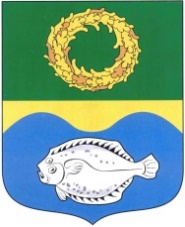 МУНИЦИПАЛЬНОЕ ОБРАЗОВАНИЕ«ЗеленоградскИЙ МУНИЦИПАЛЬНЫЙ ОКРУГ КАЛИНИНГРАДСКОЙ ОБЛАСТИ»КОНТРОЛЬНО-СЧЕТНАЯ КОМИССИЯЛенина ул., д. 20, Зеленоградск, Калининградская область, 238530тел./факс: (4012) 971055, email: ksk@admzelenogradsk.ruhttp://www.zelenogradsk.comЗаключение       на проект решения окружного Совета депутатов муниципального образования«Зеленоградский муниципальный округ Калининградской области» «О внесении изменений в решение окружного Совета депутатов муниципального образования«Зеленоградский муниципальный округ Калининградской области» от 21 декабря 2022 года № 234 «О    бюджете   муниципального   образования «Зеленоградский муниципальный округ Калининградской области» на 2023 год и плановый период 2024 и 2025 годов»15 сентября 2023 г.                                      		                                            г. ЗеленоградскКонтрольно-счетной комиссией муниципального образования «Зеленоградский муниципальный округ Калининградской области» подготовлено заключение в соответствии с требованиями:-   Бюджетного кодекса РФ;- статьи 15 Положения о бюджетном процессе в муниципальном образовании «Зеленоградский городской округ» Калининградской области, утвержденного решением окружного Совета депутатов муниципального образования «Зеленоградский городской округ» Калининградской области от 16.12.2015 г. № 330.                                                                                                                                                                                                                                                                                                                                                                                                                                                                                                                                                                                                                                                                                                                                                                                                                                                                                                                                                                                                                                                                                                                                                                                                                                                                                                                                                                                                                                                                                                                                                                                                                                                                                                                                                                                                                                                                                                                                                                                                                                                                                                                                                                                                                                                                                                                                                                                                                                                                                                                                                                                                                                                                                                                                                                                                                                                                                                                                                                                                                                                                                                                                                                                                                                                                                                                                                                                                                                                                                                                                                                                                                                                                                                                                                                                                                                                                                                                                                                                                                                                                                                                                                                                                                                                                                                                                                                                                                                                                                                                                                                                                                                                                                                                                                                                                                                                                                                                                                                                                                                                                                                                                                                                                                                                                                                                                                                                                                                                                                                                                                                                                                                                                                                                                                                                                                                                                                                                                                                                                                                                                                                                                                                                                                                                                                                                                                                                                                                                                                                                                                                                                                                                                                                                                                                                                                                                                                                                                                                                                                                                                                                                                                                                                                                                                                                                                                                                                                                                                                                                     Заключение подготовлено на основании данных:- проекта   решения      окружного   Совета   депутатов муниципального образования «Зеленоградский муниципальный округ Калининградской области»  «О внесении изменений в решение окружного Совета депутатов Зеленоградского муниципального округа от 21 декабря 2022 года № 234 «О бюджете муниципального образования «Зеленоградский муниципальный округ Калининградской области» на 2023 год и плановый период 2024 и 2025 годов», внесенного на рассмотрение администрацией муниципального образования «Зеленоградский муниципальный округ Калининградской области» от 15.09.2023 года вх. №350. Проектом решения предлагаются следующие изменения в бюджет:Плановые показатели по доходам и расходам бюджета Зеленоградского муниципального округа предлагается: Увеличить: доходы на 2023 год на + 87 740,22 тыс. рублей за счет налоговых и неналоговых доходов (+ 52 000,00 тыс. рублей) и безвозмездных поступлений (+ 35 740,22 тыс. рублей);расходы бюджета на + 87 740,22 тыс. рублей. Предлагается утвердить следующие основные характеристики бюджета на 2023 год:общий объем доходов бюджета 2 091 570,74 тыс. руб., в т. ч.:          -     налоговые и неналоговые доходы в сумме 1 198 613,84 тыс. руб.;          -     безвозмездные поступления в сумме 892 956,90 тыс. руб.;общий объем расходов бюджета – 2 683 910,74 тыс. руб.дефицит бюджета остается неизменным и составляет 592 340 тыс. рублей.ДоходыИзменения по налоговым доходам представлены в таблице 1.                                                                                                                                          Таблица 1Изменения неналоговых доходов представлено в таблице 2Таблица2Безвозмездные поступленияИзменения безвозмездных поступлений представлены в таблице 3:  Таблица №3РасходыРаспределение изменений расходов бюджета уточняется по следующим муниципальным программам и непрограммным расходам:Муниципальная программа «Эффективное муниципальное управление» + 6 423,31 тыс. рублей;Муниципальная программа «Развитие образования» + 1 395,50 тыс. рублей;Муниципальная программа «Социальная поддержка населения муниципального образования «Зеленоградский муниципальный округ Калининградской области»    + 5 606,71 тыс. рублей;Муниципальная программа «Развитие культуры» - 5 530,70 тыс. рублей;Муниципальная программа «Развитие сельского хозяйства и сельских территорий муниципального образования «Зеленоградский муниципальный округ Калининградской области» + 156,24 тыс. рублей;Муниципальная программа "Развитие гражданского общества" + 202,20 тыс. рублей;Муниципальная программа "Эффективные финансы" + 1 132,00 тыс. рублей;Муниципальная программа «Безопасность» + 261,15 тыс. рублей;Муниципальная программа «Модернизация экономики, развитие курорта и туризма, транспортного обслуживания населения, градостроительной деятельности и управления муниципальными ресурсами в муниципальном образовании «Зеленоградский муниципальный округ Калининградской области» - 4 304,66 тыс. рублей;Муниципальная программа «Ремонт и строительство автомобильных дорог на территории муниципального образования «Зеленоградский муниципальный округ Калининградской области» + 58 171,33 тыс. рублей;Муниципальная программа «Программа конкретных дел муниципального образования «Зеленоградский муниципальный округ Калининградской области» + 2 491,93 тыс. рублей;Муниципальная программа «Формирование современной городской среды муниципального образования «Зеленоградский муниципальный округ Калининградской области» + 618,37 тыс. рублей;           Непрограммные направления расходов увеличились на + 21 117,84 тыс. рублей.Изменения расходов бюджета по целевым статьям (муниципальным программам и непрограммным направлениям деятельности) представлены в таблице 4 Таблица 4Таким образом, в результате предлагаемых изменений: - прогнозируемый общий объем доходов бюджета Зеленоградского муниципального округа составит – 2 091 570,74 тыс. рублей;- общий объем расходов бюджета Зеленоградского муниципального округа составит – 2 683 910,74 тыс. рублей;- предельный размер дефицита бюджета Зеленоградского муниципального округа не изменился и составляет – 592 340,00 тыс. рублей.Председательконтрольно - счетной комиссииЗеленоградского муниципального округа                                                                     Г.С. ЗубареваСтатья доходов (указываются изменяемые статьи)Предлагаемые изменения в соответствии с проектом решенияУтвержденные назначения в соответствии с решением от 14.06.2023    № 279Величина измененияСтатья доходов (указываются изменяемые статьи)Предлагаемые изменения в соответствии с проектом решенияУтвержденные назначения в соответствии с решением от 14.06.2023    № 279Величина измененияСтатья доходов (указываются изменяемые статьи)Предлагаемые изменения в соответствии с проектом решенияУтвержденные назначения в соответствии с решением от 14.06.2023    № 279Величина измененияСтатья доходов (указываются изменяемые статьи)Предлагаемые изменения в соответствии с проектом решенияУтвержденные назначения в соответствии с решением от 14.06.2023    № 279Величина измененияНалоговые доходы  665 573,00650 573,0015 000,00Налоги на совокупный доход137 000,00132 000,005 000,00Налог, взимаемый в связи с применением упрощенной системы налогообложения98 000,0095 000,003 000,00Налог, взимаемый с применением патентной системы налогообложения22 000,0020 000,002 000,00Налоги на имущество215 000,00205 000,0010 000,00Налог на имущество организаций50 000,0040 000,0010 000,00Статья доходов (указываются изменяемые статьи)Предлагаемые изменения в соответствии с проектом решенияУтвержденные назначения в соответствии с решением от 14.06.2023    № 279Величина измененияСтатья доходов (указываются изменяемые статьи)Предлагаемые изменения в соответствии с проектом решенияУтвержденные назначения в соответствии с решением от 14.06.2023    № 279Величина измененияСтатья доходов (указываются изменяемые статьи)Предлагаемые изменения в соответствии с проектом решенияУтвержденные назначения в соответствии с решением от 14.06.2023    № 279Величина измененияСтатья доходов (указываются изменяемые статьи)Предлагаемые изменения в соответствии с проектом решенияУтвержденные назначения в соответствии с решением от 14.06.2023    № 279Величина измененияНеналоговые доходы  533 040,84496 040,8437 000,00Платежи при пользовании природными ресурсами90 000,0080 000,0010 000,00Доходы от продажи материальных и нематериальных активов64 500,0041 500,0023 000,00Доходы от реализации имущества, находящегося в государственной и муниципальной собственности (за исключением движимого имущества бюджетных и автономных учреждений, а также имущества государственных и муниципальных унитарных предприятий, в том числе казенных)11 500,001 500,0010 000,00Доходы от продажи земельных участков, находящихся в государственной и муниципальной собственности53 000,0040 000,0013 000,00Прочие неналоговые доходы 114 540,84110 540,844 000,00Статья доходов (указываются изменяемые статьи)Предлагаемые изменения в соответствии с проектом решенияУтвержденные назначения в соответствии с решением от 14.06.2023    № 279Величина измененияБезвозмездные поступления    892 956,90    857 216,6835 740,22Дотации бюджетам бюджетной системы Российской Федерации71 939,13    53 126,0018 810,13Прочие дотации бюджетам муниципальных округов18 810,13     0,0018 810,13Субсидии бюджетам бюджетной системы Российской Федерации (межбюджетные субсидии) 142 224,10126 988,8815 235,22Субсидии бюджетам муниципальных округов на улучшение условий предоставления образования и обеспечение безопасности обучающихся в муниципальных образовательных организациях Калининградской области6 140,607 804,08-1 663,48Субсидии бюджетам муниципальных округов на обеспечение мероприятий по организации теплоснабжения, водоснабжения (на погашение задолженности за потребленные топливно-энергетические ресурсы) за счет средств резервного фонда Правительства Калининградской области11 583,300,0011 583,30Субсидии бюджетам муниципальных округов на приобретение специализированной техники для содержания объектов обеспечивающей и туристической инфраструктуры в целях подготовки к туристическому сезону 2023 года за счет средств резервного фонда Правительства Калининградской области5 315,400,005 315,40Иные межбюджетные трансферты160 096,25158 401,381 694,87Межбюджетные трансферты, передаваемые бюджетам муниципальных округов на ежемесячное денежное вознаграждение за классное руководство педагогическим работникам государственных и муниципальных общеобразовательных организаций12 655,4411 483,641 171,80Поощрение региональных управленческих команд за достижение показателей деятельности органов исполнительной власти субъектов Российской Федерации520,000,00520,00Иные межбюджетные трансферты, передаваемые бюджетам муниципальных округов на обеспечение путевками в загородные организации отдыха детей и их оздоровления в Калининградской области детей военнослужащих и других участников специальной военной операции для муниципальных образований Калининградской области за счет средств резервного фонда Правительства Калининградской области669,90666,833,07Всего доходов    892 956,90    857 216,6835 740,22№МПНаименование муниципальной программыПредлагаемые изменения в соответствии с проектом решенияУтвержденные назначения в соответствии с решением от 14.06.2023 № 279Отклонение№МПНаименование муниципальной программыПредлагаемые изменения в соответствии с проектом решенияУтвержденные назначения в соответствии с решением от 14.06.2023 № 279Отклонение№МПНаименование муниципальной программыПредлагаемые изменения в соответствии с проектом решенияУтвержденные назначения в соответствии с решением от 14.06.2023 № 279Отклонение1.Муниципальная программа муниципального образования «Эффективное муниципальное управление»121 653,29115 229,986 423,31Подпрограмма "Развитие местного самоуправления"86 371,0384 077,852 293,18Отдельные мероприятия муниципальной программы9 153,665 023,544 130,122.Муниципальная программа муниципального образования «Развитие образования»701 484,72700 090,221 395,50Подпрограмма "Развитие дошкольного образования"223 399,93220 425,222 974,71Подпрограмма "Развитие начального общего, основного общего, среднего общего образования"391 009,04389 542,811 466,23Подпрограмма "Развитие дополнительного образования"41 150 ,1743 167,21-2 017,04Подпрограмма "Организация отдыха и оздоровления детей"12 646,2612 293,20353,06Отдельные мероприятия муниципальной программы33 279,3234 661,78-1 382,463. Муниципальная программа "Социальная поддержка населения муниципального образования "Зеленоградский муниципальный округ Калининградской области"                                    45 727,88                                       40 121,17         5 606,71    Подпрограмма "Совершенствование мер социальной поддержки отдельных категорий граждан"                               16 147,00                                  10 297,00   5 850 ,00  Предоставление адресной помощи гражданам, оказавшимся в трудной жизненной ситуации, в соответствии с постановлением администрации от 13.10.2022г. №2996 "Об оказании адресной материальной помощи за счет средств бюджета муниципального образования "Зеленоградский муниципальный округ Калининградской области" малоимущим гражданам Зеленоградского муниципального округа"8 478,002 628,005850,00Подпрограмма "Совершенствование мер социальной поддержки детей и семей с детьми"14 763,06     14 841,56-78,50Подпрограмма "Доступная среда"2 516,81     2 681,60-164,794. Муниципальная программа "Развитие культуры" 124 770,58130 301,28-5 530,70 Подпрограмма "Развитие и совершенствование библиотечной системы"                                      22 512,87                                         22 613,84          -100,97   Отдельные мероприятия муниципальной программы                                      16 548,65   21 978,37     - 5 429,72Основное мероприятие "Укрепление материально-технической базы муниципальных учреждений сферы культуры, в том числе в сельской местности"0,00    5 561,56   - 5 561,56Основное мероприятие "Государственная поддержка отрасли культуры"1 223,031 213,54         9,49Основное мероприятие "Обеспечение противопожарной и антитеррористической безопасности"9 253,36     9131,00     122,365.Муниципальная программа "Развитие сельского хозяйства и сельских территорий муниципального образования "Зеленоградский муниципальный округ Калининградской области"142 143,67141 987,43156,24Основное мероприятие "Финансовое обеспечение исполнительного органа муниципальной власти"6 984,646 828,40156,246.Муниципальная программа "Развитие гражданского общества"27 724,2327 522,53202,20Основное мероприятие "Представительские и прочие расходы"402,20200,00202,207.Муниципальная программа "Эффективные финансы"19 628,1018 496,101 132,00Основное мероприятие "Организация бюджетного процесса"2 132,531 490,00642,53Основное мероприятие "Финансовое обеспечение исполнительного органа муниципальной власти"17 495,5717 006,10489,478.Муниципальная программа "Безопасность»16 342,8416 081,69      261,15Основное мероприятие "Обеспечение функционирования единой системы вызовов экстренной оперативной службы"6091,645 830,49261,159.Муниципальная программа  «Модернизация экономики, развитие курорта и туризма, транспортного обслуживания населения, градостроительной деятельности и управления муниципальными ресурсами в муниципальном образовании «Зеленоградский муниципальный округ Калининградской области»71 106,4675 411,12- 4 304,66Подпрограмма "Развитие градостроительства и архитектуры на территории муниципальном образовании "Зеленоградский муниципальный округ Калининградской области"4 518,004 728,00- 210,00Подпрограмм "Развитие курорта и туризма в муниципальном образовании "Зеленоградский муниципальный округ Калининградской области"59 082,4663177,13-4 094,6710.Муниципальная программа "Ремонт и строительство автомобильных дорог на территории муниципального образования «Зеленоградский муниципальный округ Калининградской области»86 438,6128 267,2858 171,33Капитальный ремонт автомобильных дорог муниципального значения61 059,672 892,1258 167,55Региональный проект "Региональная и местная дорожная сеть"378,94375,153,7911.Муниципальная программа "Программа конкретных дел муниципального образования "Зеленоградский муниципальный округ Калининградской области"48 233,3345 741,402 491,93Решение вопросов местного значения в сфере жилищно-коммунального хозяйства48 233,3345 741,402 249,3812.Муниципальная программа "Формирование современной городской среды муниципального образования "Зеленоградский муниципальный округ Калининградской области"154 407,86153 789,49618 37Основное мероприятие "Благоустройство и ремонт дворовых и общественных территорий муниципального образования "Зеленоградский муниципальный округ Калининградской области"7 041,096 422,72618,3713.Непрограммное направление расходов1 071 493,661 050 375,8221 117,84Газификация объектов коммунального хозяйства6 677,094 000,002 677,09Субсидии на возмещение недополученных доходов ресурсоснабжающим организациям, осуществляющим деятельность на территории муниципального образования "Зеленоградский муниципальный округ Калининградской области", в связи с государственным регулированием тарифов6 085,342 996,193 089,15Осуществление мероприятий по благоустройству территории муниципального образования327 698,33293 634,0634 064,27Осуществление мероприятий по озеленению территории муниципального образования542 451,66544 959,66-2 508,00Проведение капитального ремонта общего имущества в многоквартирных домах, расположенных на территории МО "Зеленоградский муниципальный округ Калининградской области"29 112,6933 085,40-3 972,71Резервный фонд администрации муниципального образования "Зеленоградский муниципальный округ Калининградской области"7 601,785 264,812 336,97Исполнение судебных актов по обращению взыскания на средства бюджета муниципального округа12 824,007 000,005 824,00Адресный инвестиционный перечень объектов капитального вложения в объекты муниципальной собственности76 061,67120 274,67- 44 213,00Проведение ремонта муниципального жилого фонда3 472,661 059,932 412,73Проведение ремонтных работ по объектам водоснабжения, водоотведения и теплоснабжения муниципального образования "Зеленоградский муниципальный округ Калининградской области"19 306,229 494,379 811,85Обеспечение мероприятий по организации теплоснабжения, водоснабжения, водоотведения4 414,544 413,940,6Обеспечение мероприятий по организации теплоснабжения, водоснабжения (на погашение задолженности за потребленные топливно-энергетические ресурсы) за счет средств резервного фонда Правительства Калининградской области11 594,9011 594,90ВСЕГОВСЕГОВСЕГОВСЕГОВСЕГОВСЕГОВСЕГОВСЕГО87 740,20